Bangladesh Medical Association (BMA)List of Life Member-5435. BMA Madaripur BranchSl NoVoter NoVoter Details1Voter NoLM-3500001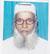 DR. ALHAJ MD. NURUL HOQUEF/Name: Late Soab Ali HawladerM/Name: BM & DC Reg. No: NID: Cell: Address: Shahid Manik Sarak,
Tarmugria,
MadaripurBlood Group: 2Voter NoLM-3500002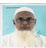 DR. MD. MAQBUL HOSSAINF/Name: Late Alhaj Faizuddin SheikhM/Name: BM & DC Reg. No: NID: Cell: Address: Saider Bali,
Madaripur.Blood Group: 3Voter NoLM-3500003No ImageDR. MANOWARA BEGUMF/Name: M/Name: BM & DC Reg. No: NID: Cell: Address: TRANSFERED to BMA Dhaka City 
LM-2873.Blood Group: TRANSFERED to BMA Dhaka CityLM-14055434Voter NoLM-3500004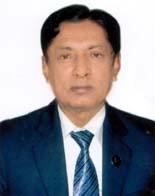 DR. MD. GOLAM SARWARF/Name: Late Al-haj Md. Ramizuddin Ahmmed,M/Name: BM & DC Reg. No: 8944NID: Cell: 01712289949Address: Rawshan Vila, Hamid Akand Road, Madaripur.Blood Group: 5Voter NoLM-3500005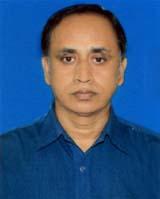 DR. MD. LUTFAR RAHMANF/Name: Al-haj Master Abdul Jalil MoralM/Name: BM & DC Reg. No: 19424NID: Cell: 01712710099Address: Master Colony,
Madaripur.Blood Group: 6Voter NoLM-3500006No ImageDR. MD. WAHIDUZZAMAN AKHANDAF/Name: M/Name: BM & DC Reg. No: NID: Cell: Address: MadaripurBlood Group: TRANSFERED to BMA Dhaka CityLM-14055437Voter NoLM-3500007No ImageDR. SALEHA BEGUMF/Name: M/Name: BM & DC Reg. No: NID: Cell: Address: Niribili Panisatra R/A,
Madaripur.Blood Group: 8Voter NoLM-3500008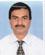 DR. MD. MOSHIUR RAHMANF/Name: Late Hafiz Md. Sayedur RahmanM/Name: BM & DC Reg. No: NID: Cell: Address: New Town,
Madaripur.Blood Group: 9Voter NoLM-3500009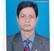 DR. A.K.M. SOBHAN MOORALF/Name: M/Name: BM & DC Reg. No: NID: Cell: Address: 22/7 Dhakisswari Road
Palasshy, Dhaka.Blood Group: 10Voter NoLM-3500010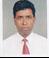 DR. MD. LIAQUAT ALI KHANF/Name: M/Name: BM & DC Reg. No: NID: Cell: Address: Medical Oficer,
Sadar Hospital,
Madaripur.Blood Group: 11Voter NoLM-3500011DR. MIZANUR RAHMAN MIAHF/Name: M/Name: BM & DC Reg. No: NID: Cell: Address: Registrar, Eye Dept.
S.S.M.C &  Mitford Hospital,
Dhaka.Blood Group: 12Voter NoLM-3500012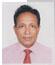 DR. MUHAMMAD SHAHIDUL ISLAMF/Name: Late Abdul Jabbar HawladerM/Name: Mes. Firoja BegumBM & DC Reg. No: 15271NID: Cell: Address: New Town,
Madaripur.Blood Group: 13Voter NoLM-3500013No ImageDR. WALIUL ISLAM KHANF/Name: M/Name: BM & DC Reg. No: NID: Cell: Address: Vill. Khagdi, P.O. Charmugria,
Madaripur.Blood Group: 14Voter NoLM-3500014No ImageDR. MASUDUL ALAMF/Name: M/Name: BM & DC Reg. No: NID: Cell: Address: Transfered to BMA Mymensingh BranchBlood Group: TRANSFERED to BMA Dhaka CityLM-140554315Voter NoLM-3500015No ImageDR. AL HAZ KAZI HABIBUR RAHMANF/Name: M/Name: BM & DC Reg. No: NID: Cell: Address: RMO., Sadar Hospital,
Madaripur.Blood Group: 16Voter NoLM-3500016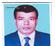 DR. A.M MOZIBUL HAQUEF/Name: M/Name: BM & DC Reg. No: NID: Cell: Address: RMO., Sadar Hospital,
Madaripur.Blood Group: 17Voter NoLM-3500017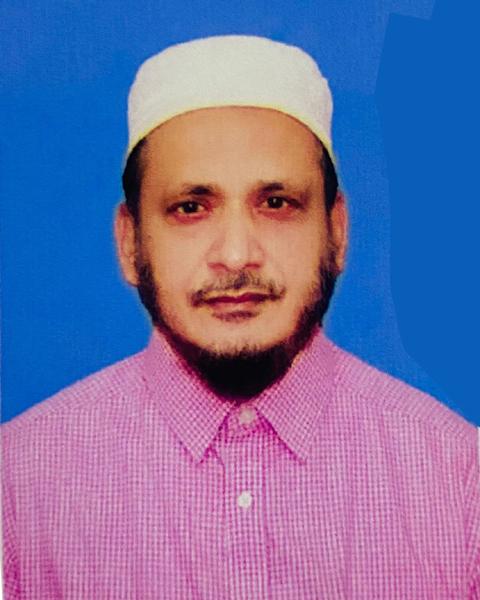 DR. ABDUS SOBHANF/Name: M/Name: BM & DC Reg. No: 20771NID: Cell: 01736700047Address: C/O. Head Master Al-Haj Aminuddin High School, MadaripurBlood Group: 18Voter NoLM-3500018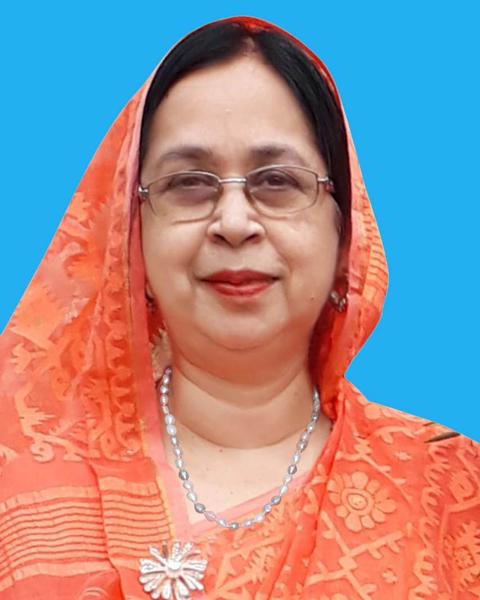 DR. NAZMA HAQUEF/Name: Late Al Haj Sarful HaqueM/Name: BM & DC Reg. No: 18395NID: Cell: 01911381215Address: Medical Officer, Sadar Hospital,
Madaripur.Blood Group: 19Voter NoLM-3500019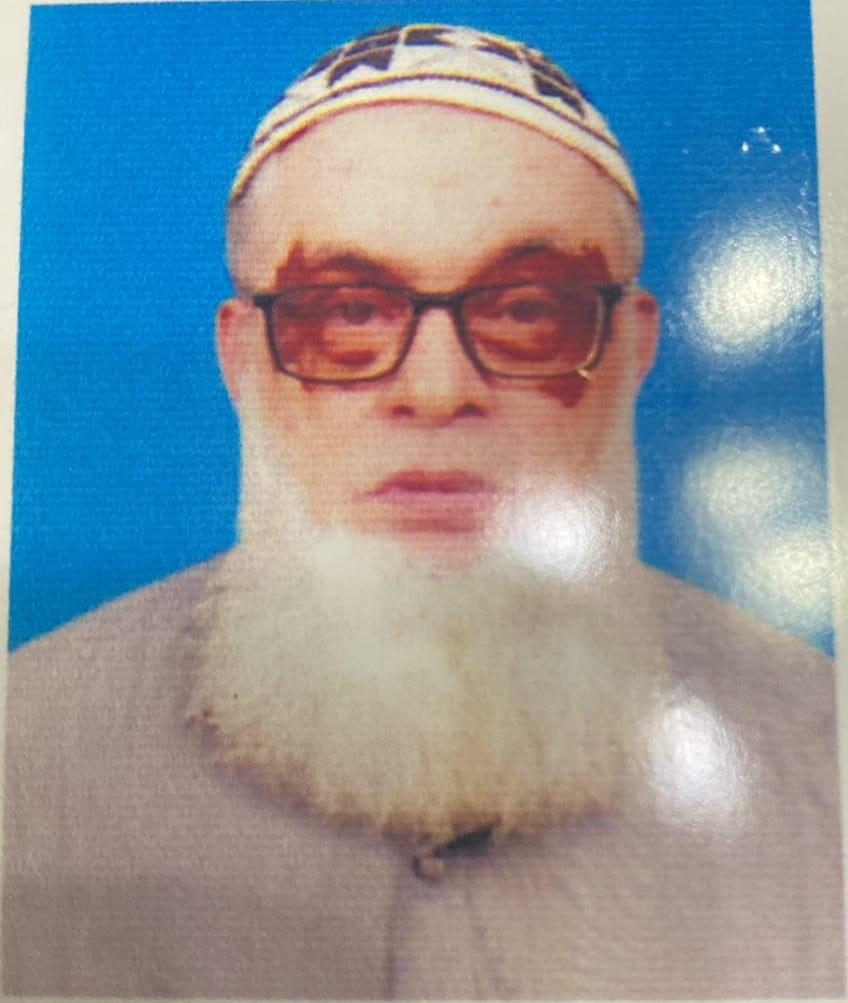 DR. MD. AKKAS ALIF/Name: Late Md. Kubbat AliM/Name: BM & DC Reg. No: 10975NID: Cell: 01716519022Address: Consultant, Eye Dept.
Sadar Hospital,
Madaripur.Blood Group: 20Voter NoLM-3500020No ImageDR. MOHAMMAD RASHIDUL ISLAMF/Name: Late Abdul HamidM/Name: BM & DC Reg. No: NID: Cell: Address: Consultant, Medicine,
Sadar Hospital,
Madaripur.Blood Group: 21Voter NoLM-3500021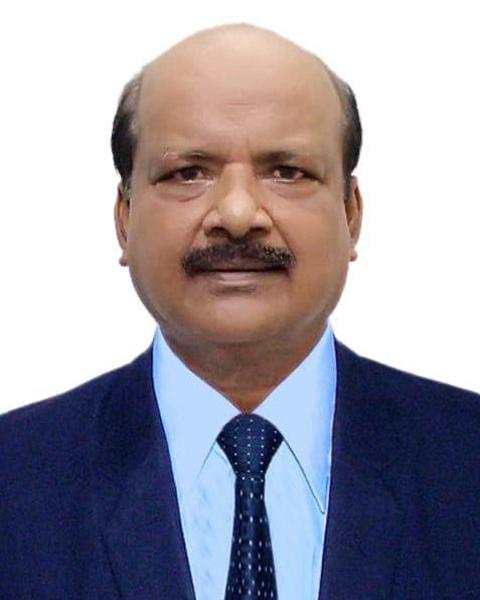 DR. MOSTAQUE HOSSAIN TUHINF/Name: Late Dr. M.a. QuashemM/Name: BM & DC Reg. No: 14215NID: Cell: 01715049580Address: Consultant Surgery, Sadar Hospital, Madaripur.Blood Group: 22Voter NoLM-3500022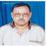 DR. SHYAMAL KRISHNA BANIKF/Name: Sontosh Chandra BanikM/Name: BM & DC Reg. No: NID: Cell: Address: Puran Bazar,
Madaripur.Blood Group: 23Voter NoLM-3500023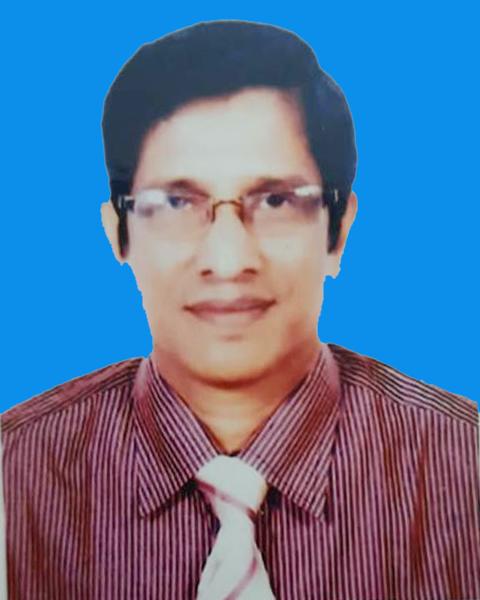 DR. SYED LEAKAT ALIF/Name: Late Syed Eakub AliM/Name: BM & DC Reg. No: 17251NID: Cell: 01712288376Address: Thana Health Complex Kalihati, Madaripur.Blood Group: 24Voter NoLM-3500024No ImageDR. MUHAMMAD MUSLEMUDDINF/Name: Late Muhd. SakiluddinM/Name: BM & DC Reg. No: NID: Cell: Address: Medical Officer,
Sadar Hospital,
Madaripur.Blood Group: 25Voter NoLM-3500025No ImageDR. MD. FARID UDDINF/Name: Mow. Burhan UddinM/Name: BM & DC Reg. No: NID: Cell: Address: Panichatra,
MadaripurBlood Group: 26Voter NoLM-3500026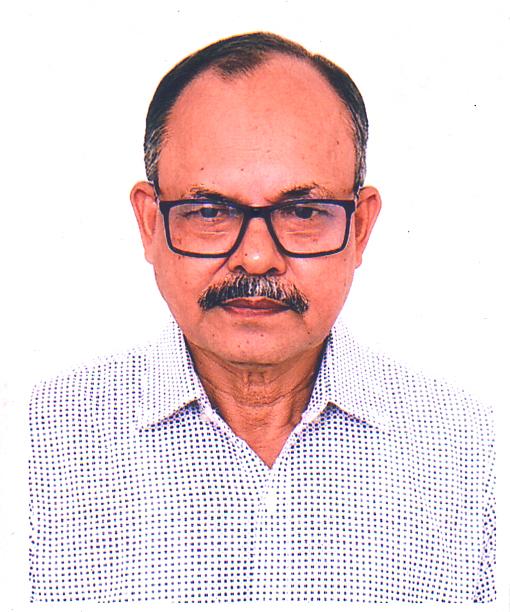 DR. MD. A. WADUD MIAHF/Name: Late Alhaj A. SatterM/Name: BM & DC Reg. No: 15951NID: Cell: 01711574781Address: Tarmugaria Master Colony, Madaripur.Blood Group: 27Voter NoLM-3500027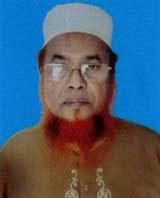 DR. MD. AFZAL HOSSAINF/Name: Md. Forhad HossainM/Name: BM & DC Reg. No: 15945NID: Cell: 01715399285Address: Sardar Colony, New Town, Madaripur.Blood Group: 28Voter NoLM-3500028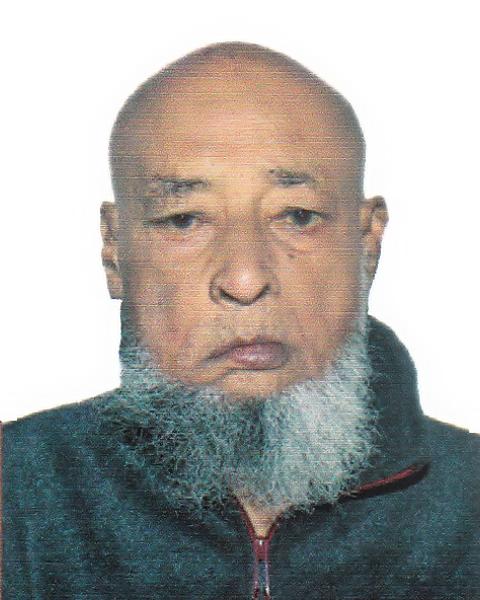 DR. MD. SIKANDER ALIF/Name: Munshi MaminuddinM/Name: BM & DC Reg. No: 5796NID: Cell: 01715477787Address: Deputy Director Dhaka Medical College Hospital DhakaBlood Group: 29Voter NoLM-3500029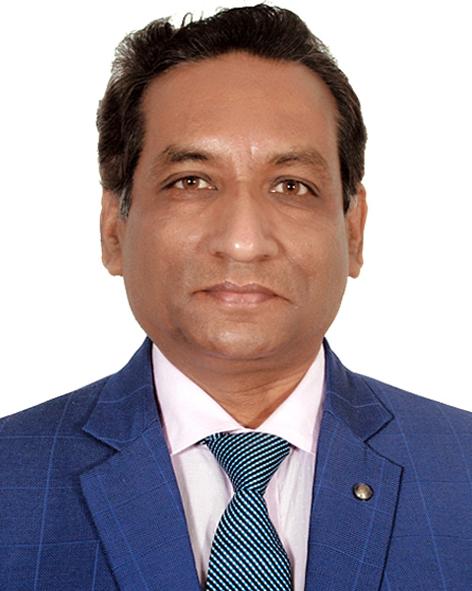 DR. SHAKTI RANJAN MANDALF/Name: Sarat Chandra MandalM/Name: BM & DC Reg. No: 22936NID: Cell: 01712291532Address: Pathakkhandi, MadaripurBlood Group: 30Voter NoLM-3500030No ImageDR. MD. HUMAYUN KABIRF/Name: Al Haj Md. Abdul Ali MiahM/Name: BM & DC Reg. No: NID: Cell: Address: Medical Officer,
Civil Surgeon Office,
Madaripur.Blood Group: 31Voter NoLM-3500031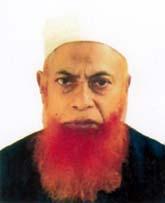 DR. MD. ALTAF HOSSAINF/Name: Md. Forhad HossainM/Name: BM & DC Reg. No: 15318NID: Cell: 01716341586Address: Hamid Sikder Sarok,
New Town.
Madaripur.Blood Group: 32Voter NoLM-3500032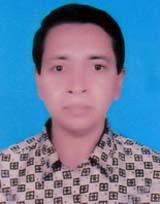 DR. MD. SIDDIQUR RAHMANF/Name: Md. Chand Mahmaud HowladerM/Name: BM & DC Reg. No: 13910NID: Cell: 01916879933Address: Medical Officer,
T.B Clinic.
Madaripur.Blood Group: 33Voter NoLM-3500033No ImageDR. MD. ABUL KALAM AZADF/Name: M/Name: BM & DC Reg. No: NID: Cell: Address: Transfered to BMA Bagerhat Branch
LM-08Blood Group: TRANSFERED to BMA Dhaka CityLM-140554334Voter NoLM-3500034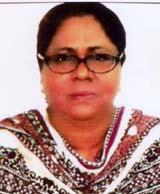 DR. RUNIA BEGUMF/Name: Motiar Rahman Mollah,M/Name: BM & DC Reg. No: 21130NID: Cell: 01712552817Address: Master Colony, Madaripur.Blood Group: 35Voter NoLM-3500035No ImageDR. ANWARA BEGUMF/Name: Mr. M.a. ZaherM/Name: BM & DC Reg. No: NID: Cell: Address: Medical Officer, Thana Health Complex, Ghior, Manikgonj.Blood Group: 36Voter NoLM-3500036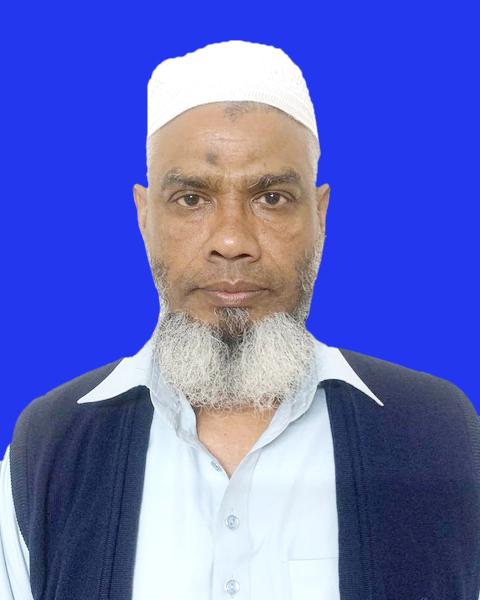 DR. MD. ABDUL MAZID KHANF/Name: Al-haj Abdul Sattar KhanM/Name: BM & DC Reg. No: 21127NID: Cell: 01714998257Address: Charmugaria, Madaripur.Blood Group: 37Voter NoLM-3500037No ImageDR. MD. ANOWAR HOSSAIN HOWLADERF/Name: M/Name: BM & DC Reg. No: NID: Cell: Address: TRANSFERED to BMA Barisal  Br. 
LM-171.Blood Group: TRANSFERED to BMA Dhaka CityLM-140554338Voter NoLM-3500038No ImageDR. SYED SHAHIDUL ISLAM SHAHIDF/Name: M/Name: BM & DC Reg. No: NID: Cell: Address: TRANSFERED to Dhaka City. 
LM-1402886.Blood Group: TRANSFERED to BMA Dhaka CityLM-140554339Voter NoLM-3500039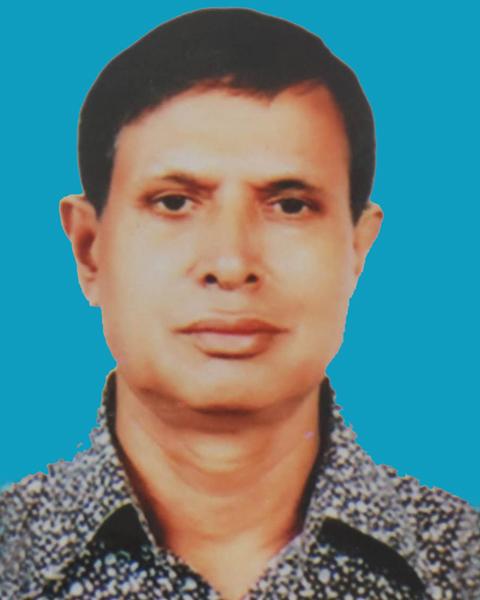 DR. MD. HARUN-UR-RASHIDF/Name: Md. A. Wahed MiahM/Name: BM & DC Reg. No: 11948NID: Cell: 01717182018Address: Junior Consultant, Medicine Dept., Sadar Hospital, Madaripur.Blood Group: 40Voter NoLM-3500040No ImageDR. TAUFIQUA HUSSAINF/Name: Md. Tazammel HussainM/Name: BM & DC Reg. No: NID: Cell: Address: Madaripur Sadar Hospital,
Madaripur.Blood Group: 41Voter NoLM-3500041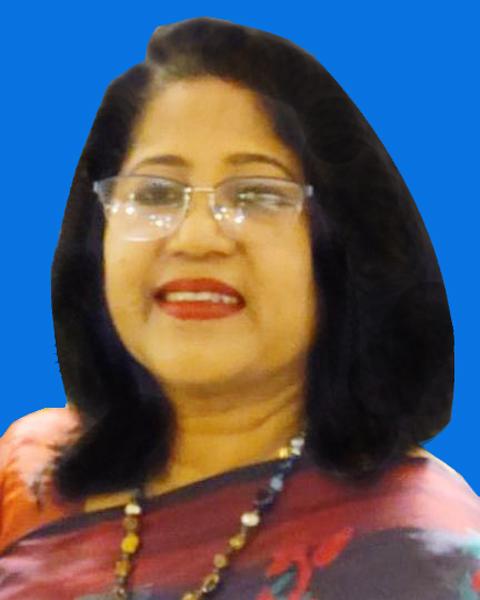 DR. NASRIN ROSFF/Name: Abdul Hakim HowladerM/Name: Noorjahan BegumBM & DC Reg. No: 22199NID: 2691650158022Cell: 01715253207Address: Junior Consultant (Gynae), UHC, Kalkini, MadaripurBlood Group: A+42Voter NoLM-3500042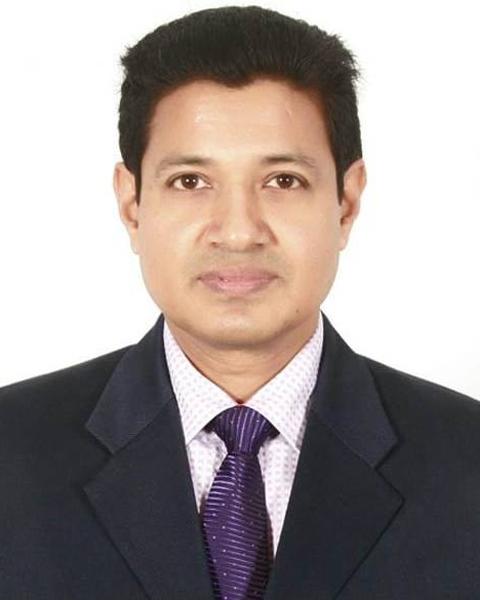 DR. PRANESH KUMAR BAIDYAF/Name: Late Dr. Shyamacharan BaidyaM/Name: BM & DC Reg. No: 29157NID: Cell: 01556344057Address: Baidya Bhaban,  Amirabad, Badamtola Road, Madaripur.Blood Group: 43Voter NoLM-3500043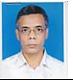 DR. MD. ABDUL  JABBER HOWLADERF/Name: Late A. Gani MunshiM/Name: 01715452070BM & DC Reg. No: NID: Cell: Address: N/ABlood Group: 44Voter NoLM-3500044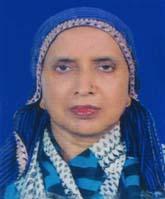 DR. KHALIDA AKHTER KHANAMF/Name: Late Abdul Hamid AkhandM/Name: BM & DC Reg. No: 9554NID: Cell: 01711489706Address: MadaripurBlood Group: 45Voter NoLM-3500045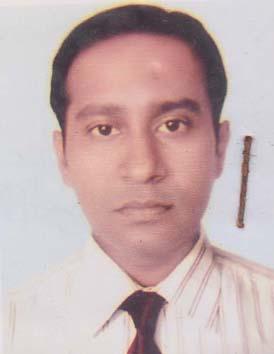 DR. DEBABRATA HALDERF/Name: Chitta Ranjan HalderM/Name: Sova Rani HalderBM & DC Reg. No: 30031NID: 19735425406000004Cell: 01711004797Address: Govt. Staff Quarter, MadaripurBlood Group: A+46Voter NoLM-3500046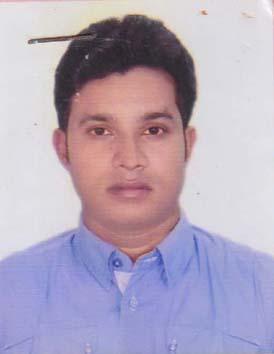 DR. SHAWKAT HOSSAIN SWAPANF/Name: Mohammad Saheb AliM/Name: Taslima BegumBM & DC Reg. No: 53708NID: 2698878294129Cell: 01677319742Address: Vill- Ghikarhati, P.O- Ghatmajhi, P.S & Dist: MadaripurBlood Group: O+47Voter NoLM-3500047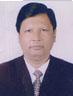 DR. MD. SALIM MIAHF/Name: Late Md. KaziruddinM/Name: Late Shakhina BegumBM & DC Reg. No: A-14225NID: Cell: Address: Vill- Jaduar Char, 
Po:- Banhamgonj , Ward -4, 
Shibchar  Pourosara, Madaripur.Blood Group: 48Voter NoLM-3500048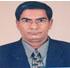 DR. ABDUL WAHAB HOWLADERF/Name: Late Kazem HowladerM/Name: BM & DC Reg. No: NID: Cell: Address: Vill : Purahit Bari, Purbamaijpara, P.O. : Birmohan,
P.S. : Dasar, U.Z. : Kalkini,
Zilla : Madaripur.Blood Group: 49Voter NoLM-3500049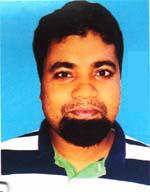 DR. MD. ABDUL BASETF/Name: Md. Abdul KarimM/Name: Mst. Amena KhatunBM & DC Reg. No: 41504NID: 19818198502162101Cell: 01816323663Address: Staff Quarter, Sadar Hospital, MadaripurBlood Group: A+50Voter NoLM-3500050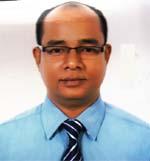 DR. SASHANKA CHANDRA GHOSEF/Name: Ram Narayan GhoseM/Name: Hashya Bala GhoseBM & DC Reg. No: 39966NID: 19785415410252981Cell: 01911303361Address: Doctors Quarter, Sadar Hospital, MadaripurBlood Group: O+51Voter NoLM-3500051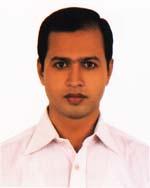 DR. KHAJA BADRUDDOZAF/Name: M. Abdul KarimM/Name: Mariam KarimBM & DC Reg. No: 53795NID: 0695111184830Cell: 01712638399Address: C/O M. Abdul Karim, Master Colony MadaripurBlood Group: A+52Voter NoLM-3500052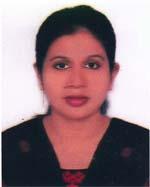 DR. MAHMUDA AFROJF/Name: Ataur RahmanM/Name: Ferdoshi RahmanBM & DC Reg. No: 61306NID: 0695112194135Cell: 01739500400Address: Panichatra, MadaripurBlood Group: AB+53Voter NoLM-3500053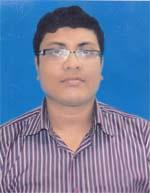 DR. MD. RIAD MAHMUDF/Name: Md. Saidur RahmanM/Name: Rina SaidBM & DC Reg. No: 66376NID: 0695111185446Cell: 01719973220Address: New Town, Main Road, Battala (Charmadanray), MadaripurBlood Group: B+54Voter NoLM-3500054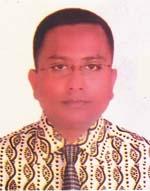 DR. EKRAM HOSSENF/Name: Tayoubali HowladerM/Name: Afsaron NeesaBM & DC Reg. No: 36943NID: 54254012825Cell: 01711304110Address: 1 No. Sakuni, College Road Sadar, MadaripurBlood Group: O+